АДМИНИСТРАЦИЯЖЕМЧУЖИНСКОГО СЕЛЬСКОГО ПОСЕЛЕНИЯНИЖНЕГОРСКОГО РАЙОНА РЕСПУБЛИКИ КРЫМПОСТАНОВЛЕНИЕ № 32/2 - П26 февраля 2021 года							с. ЖемчужинаО приведении стоимости земельного участка, находящегося в муниципальной собственности муниципального образования Жемчужинское сельское поселение Нижнегорского района Республики Крым к кадастровой В соответствии с Федеральным законом от 06.10.2003 № 131-ФЗ «Об общих принципах организации местного самоуправления в Российской Федерации», Распоряжением Совета министров Республики Крым от 29.11.2016 №1498-Р «Об утверждении результатов государственной кадастровой оценки земельных участков, расположенных на территории Республики Крым» (в редакции от 21.11.2019), Уставом муниципального образования Жемчужинское сельское поселение Нижнегорского района Республики Крым, администрация Жемчужинского сельского поселения Нижнегорского района Республики Крым ПОСТАНОВЛЯЕТ:	1. Привести стоимость земельного участка, находящегося в муниципальной собственности муниципального образования Жемчужинское сельское поселение Нижнегорского района Республики Крым к кадастровой, по состоянию на 26.02.2021. Данные отразить в бухгалтерском учете согласно приложению №1.2. Обнародовать настоящее постановление на информационном стенде в здании администрации Жемчужинского сельского поселения Нижнегорского района Республики Крым, а также на официальном сайте в сети «Интернет» (http://жемчужинское – сп.рф).3. Настоящее постановление вступает в силу со дня его подписания.4. Контроль за исполнением настоящего постановления оставляю за собой.Председатель Жемчужинскогосельского совета-глава администрации Жемчужинского сельского поселения						С.И. Чупиков	Приложение №1к постановлению администрацииЖемчужинского сельского поселенияНижнегорского района Республики Крымот 26 февраля 2021 года № 32/2-ППриложение №1к постановлению АдминистрацииЖемчужинского сельского поселенияНижнегорского района Республики Крымот 15  «   января   » 2019г. №  5/1-ППриложение №1к постановлению АдминистрацииЖемчужинского сельского поселенияНижнегорского района Республики Крымот 15  «   января   » 2019г. №  5/1-П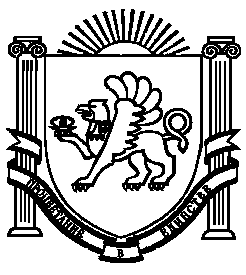 